Three-Dimensional Structure of ProteinsOverview of Protein StructureEvery protein has a three-dimensional structure that reflects its function.The Peptide Bond Is Rigid and PlanarPeptide bonds are important for primary structure of proteins.Peptide bond (Fig. 4-2).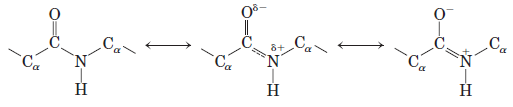 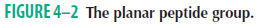 has some double-bond character due to resonance.cannot rotate freely.has trans position (O and H atoms).is rigid and planar.Protein Secondary StructureSecondary structure refers coiled primary structure by H bonds.H bonds are formed between C=O and N-H groups of the peptide bonds.The most common regular secondary structures are the  helix, the conformation and  turns.The  Helix Is a Common Protein Secondary StructurePolypeptide chain is a helical structure called the  helix (right-handed) (Fig. 4-4). 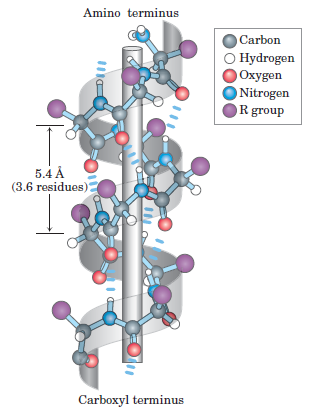 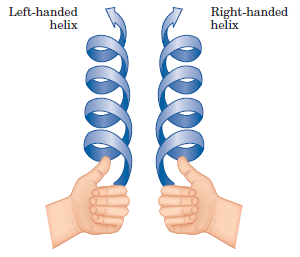 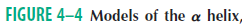 R groups of the amino acid residues protrude outward from the helical backbone. The repeating unit is a single turn of the helix, which extends about 5.4 Å (Ångström, is equal to 0.1 nm) and each helical turn includes 3.6 amino acid residues.Amino acid sequence affects stability of the  helix.The  Conformation Organizes Polypeptide Chains into SheetsPolypeptide chain is extended into a zigzag rather than helical structure called a  sheet.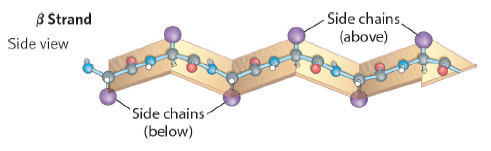 Hydrogen bonds form between adjacent segments of polypeptide chain within the sheet.The R groups of adjacent amino acids protrude from the zigzag structure in opposite directions.The adjacent polypeptide chains in a sheet can be either parallel or antiparallel (having the same or opposite amino-to-carboxyl orientations, respectively) (Fig. 4-6).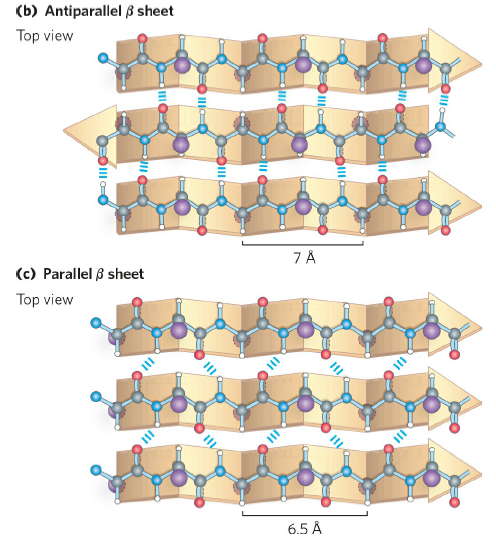 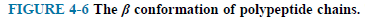 Repeat period is shorter for the parallel conformation (6.5 Å, vs. 7 Å for antiparallel) and the hydrogen-bonding patterns are different (in-line or not in-lane). Turns Are Common in Proteins turns connect the ends of two adjacent segments of an antiparallel  sheet (Fig. 4-7).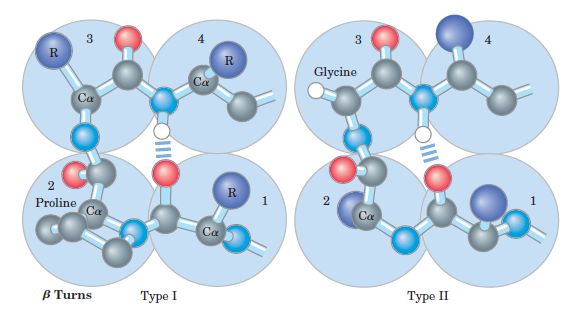 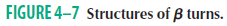 4.3 Protein Tertiary and Quaternary StructuresTertiary structure describes three-dimensional folding by noncovalent weak interactions between R groups (and sometimes by covalent bonds such as disulfide crosslinks).is the complete three-dimensional structure of a polypeptide chain.Quaternary structure results from noncovalent interactions and disulfide bonds between R groups of two or more polypeptide chains (identical or different) having tertiary structure.Proteins are classified into two major groups according to their structure.fibrous proteins have polypeptide chains arranged in long strand or sheets.insoluble in water, high concentration of hydrophobic amino acid residues (example : -keratin in hair, collagen in bone).globular proteins have polypeptide chains folded into a spherical or globular shape.soluble in water (example : enzymes, transport protein).a variety of tertiary structures (Table 4-3).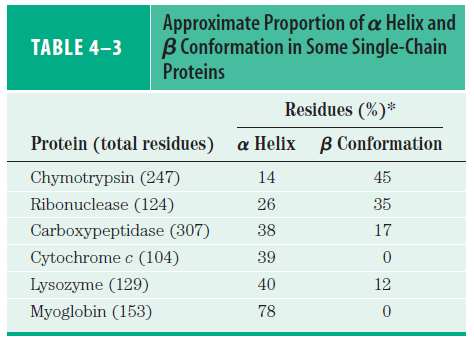 To understand a complete three-dimensional structure, it is needed to analyze its folding.There are four classes of protein structure: all all /  (with  and   segments interspersed or alternating) + (with  and  regions somewhat segregated). (Fig. 4-22).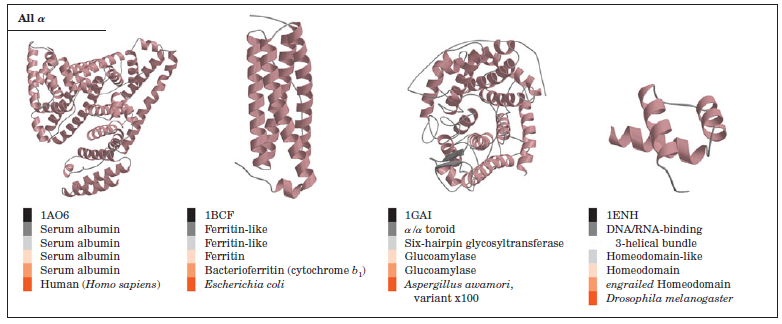 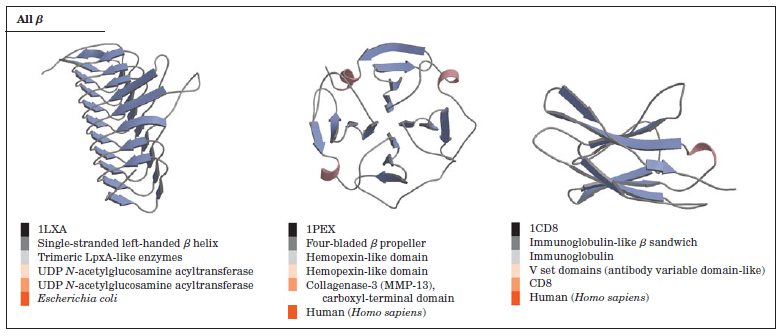 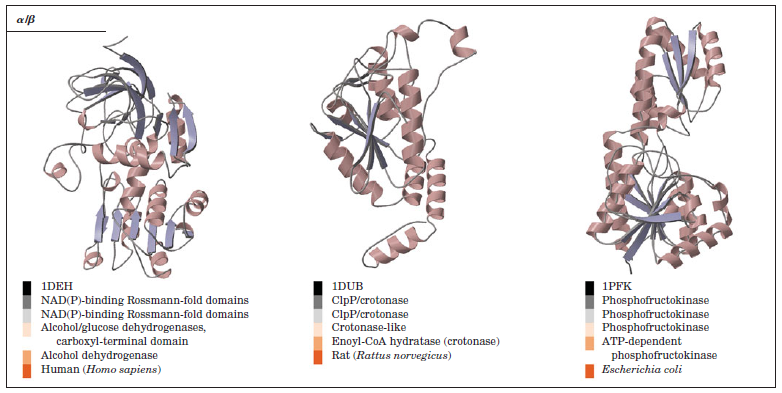 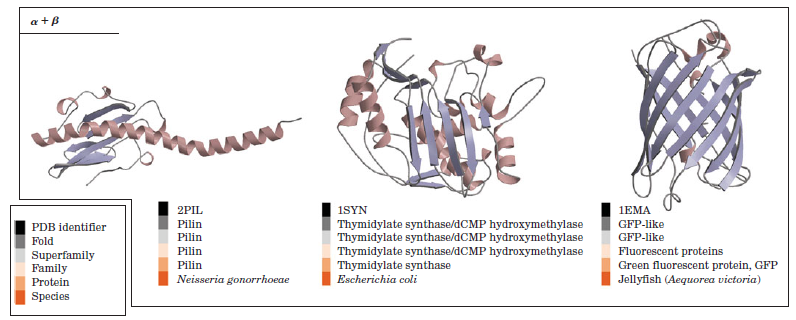 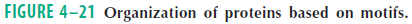 4.4 Protein Denaturation and Folding A loss of three-dimensional structure sufficient to cause loss of function is called denaturation.Most proteins can be denatured by breaking the weak interactions (primarily hydrogen bonds).Denaturation agents areheat, pH, organic solvent (alcohol or acetone), solutes (urea, detergents).Denaturated globular proteins can regain their native structure and their biological activity which is called renaturation (Fig. 4-27).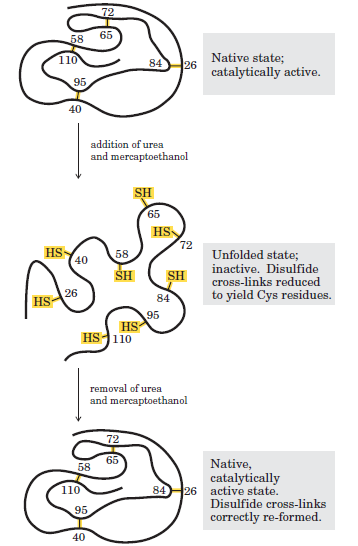 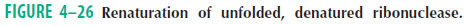 Polypeptides Fold Rapidly by a Stepwise ProcessProteins are assembled from amino acids at very high rate.E.coli cells can make a complete, biologically active protein molecule containing 100 amino acid residues in about 5 seconds at 37 oC.However, the synthesis of peptide bonds on the ribosome is not enough; the protein must fold.How does the polypeptide chain arrive at its native conformation?Let’s assumeeach of the amino acid residues could take up 10 different conformations on average, giving 10100 different conformations for the polypeptide.its native and biologically active form would take about 1077 years.Protein folding is not a completely random, trial-and-error process. There must be shortcuts.A native protein has one folded conformation stabilized largely by weak interactions.thermodynamically the most stable, having the lowest Gibbs free energy.As our understanding of protein folding and protein structure improves,increasingly sophisticated computer programs for predicting the structure of proteins from their amino acid sequence are being developed.Not all proteins fold spontaneously as they are synthesized in the cell.Folding for many proteins is facilitated by the action of specialized proteins called chaperones.are facilitating correct folding pathways or providing microenvironments.Protein misfolding is a substantial problem in all cells. The misfolding causes or contributes to the development of serious disease.